Załącznik 2 Deklaracja współpracy do przesłania pocztą elektroniczną na adres: leksykon@instytutslaski.pl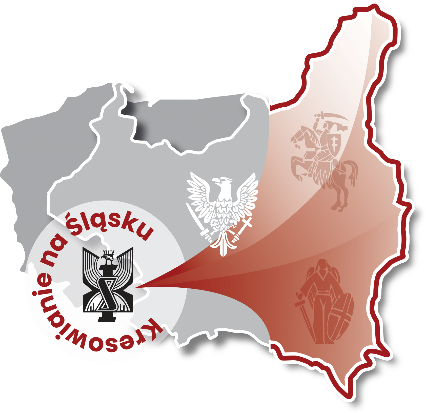           Instytut Śląski, ul. Piastowska 17    45-082 OpoleSekretariat czynny:  Pon.-Pt. w godz. 7.30-15.30
E-mail: leksykon@instytutslaski.pl    Telefon: 77 453 60 32 lub +48 534 287 885Deklaruję chęć współpracy przy projekcie: KRESOWIANIE NA ŚLĄSKU PO 1945 R. Jednocześnie oświadczam, że znane mi są zasady, wynikające z prawa autorskiego oraz RODO.    Data:                                                                                                                      Podpis: 